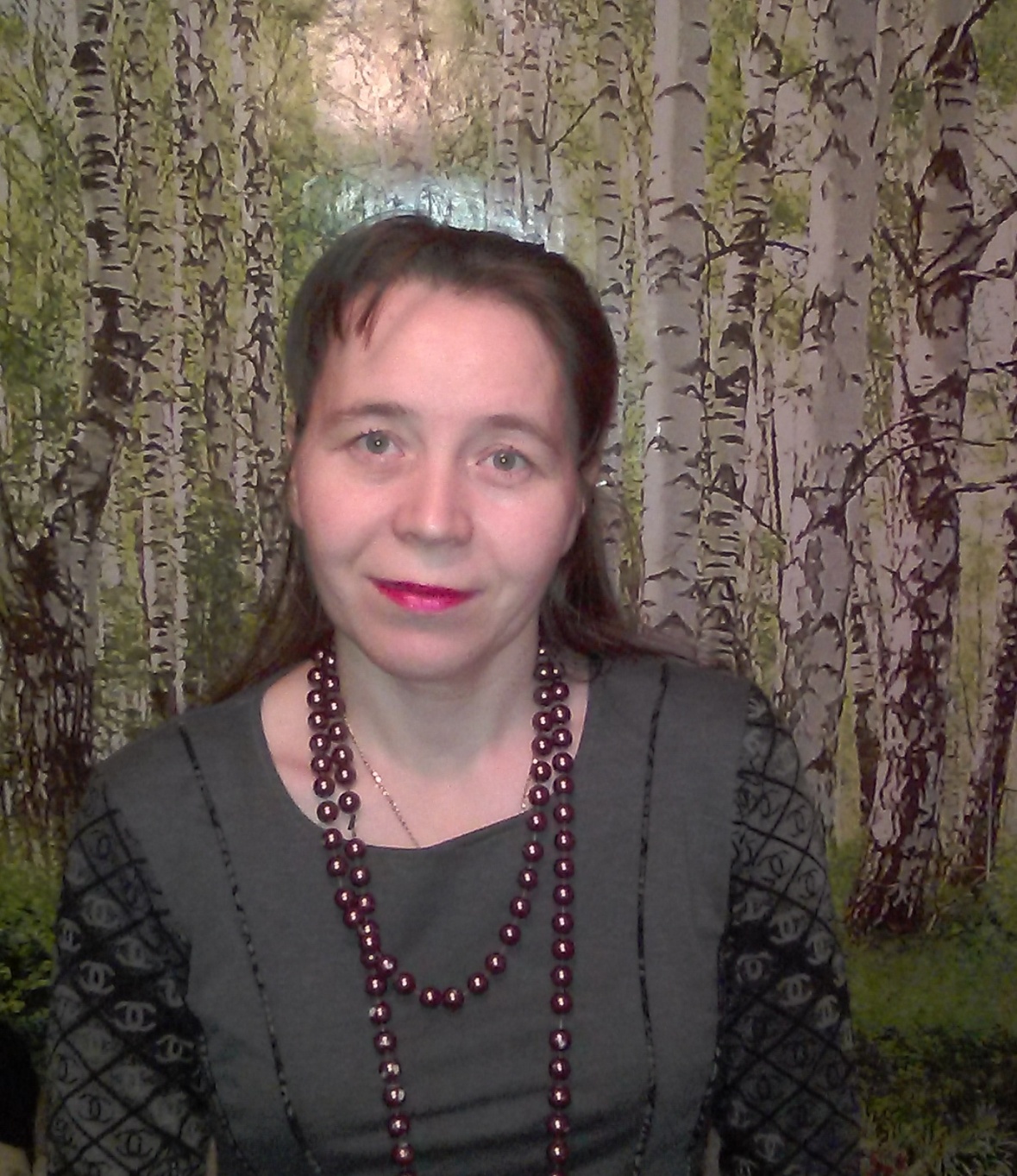 МАДОУ «Вильгортский детский сад» выдвигает Жижилеву Оксану Васильевну, воспитателя для участия в муниципальном конкурсе «Учитель года – 2017» в номинации «Педагог дошкольного образования. Педагог творчески подходит к различным вопросам воспитательно-образовательного процесса, умело владеет современными образовательными технологиями и методиками. Оксана Васильевна и её воспитанниками с родителями являются активными участниками конкурсов различного уровня.